PDF 文件 合併說明本文件介紹 pdftk-builder，此程式可以將多個PDF文件合併成1個PDF文件 程式下載網址 https://pdftk-builder.en.uptodown.com/windows/download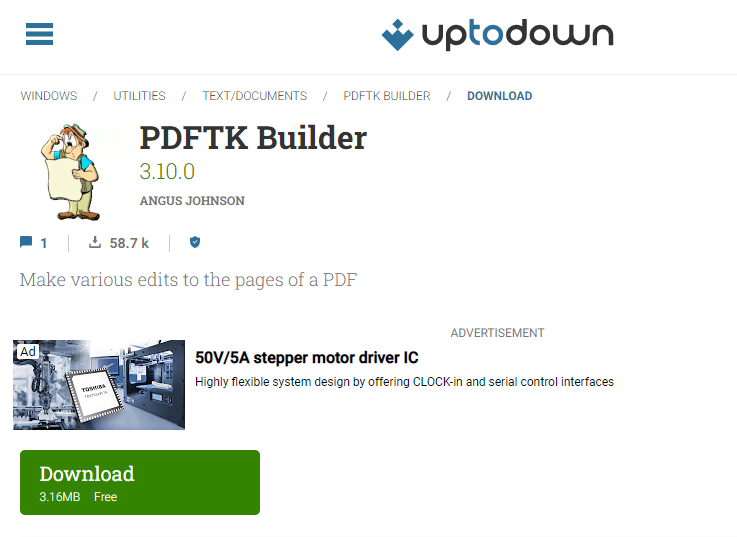 下載後會在本機之下載區有 pdftk-builder-2-10-0.exe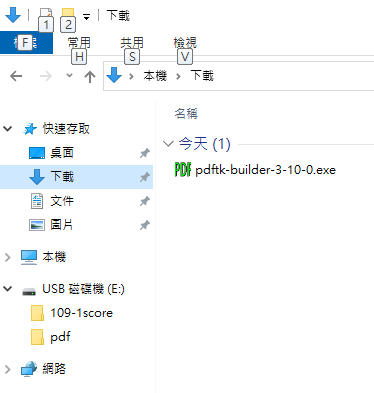 點選pdftk-builder-2-10-0.exe 兩下，進行安裝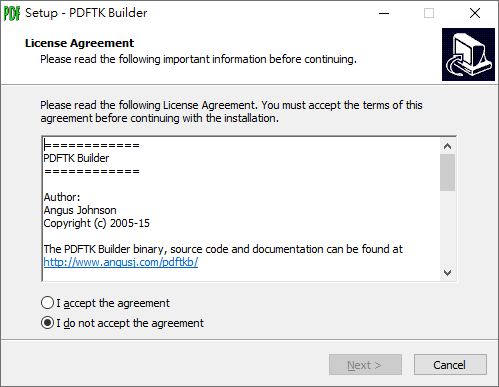 選 I　accept the agreement   next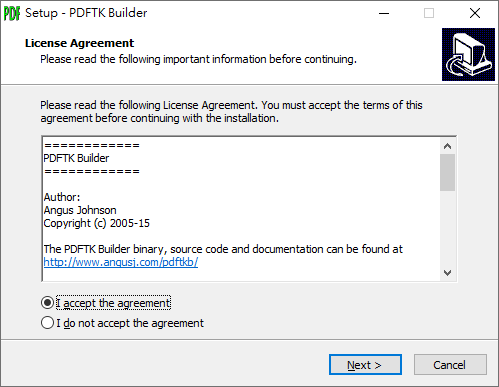 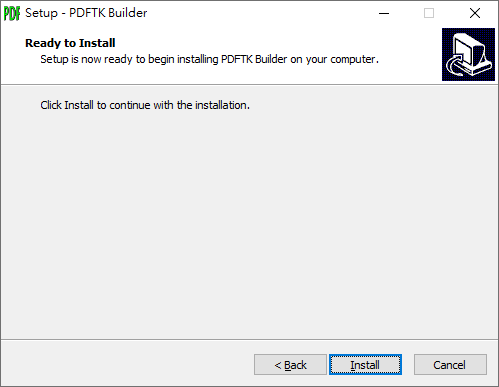 點選　install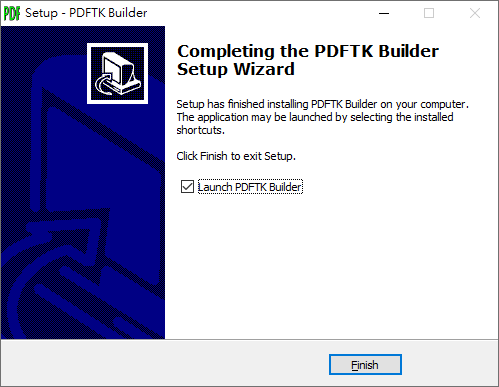 點選　Finish 開啟PDFTK Builder 程式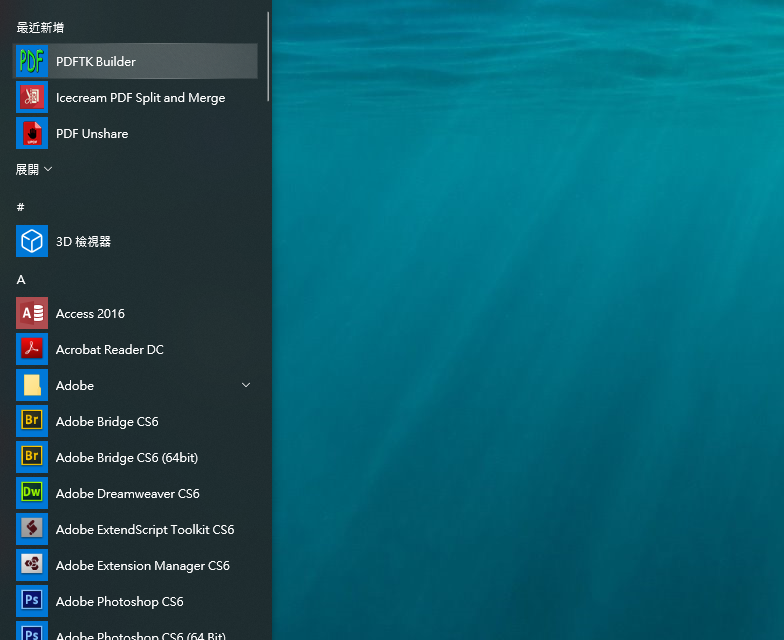 PDF檔案合併程序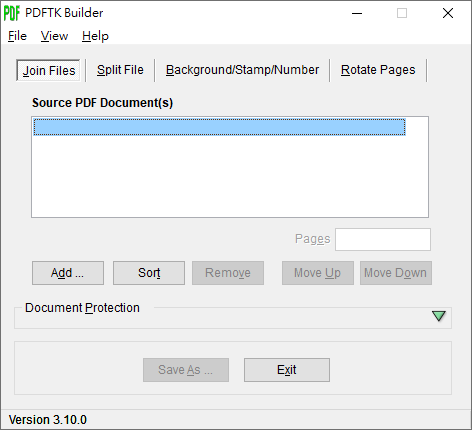 點選　ADD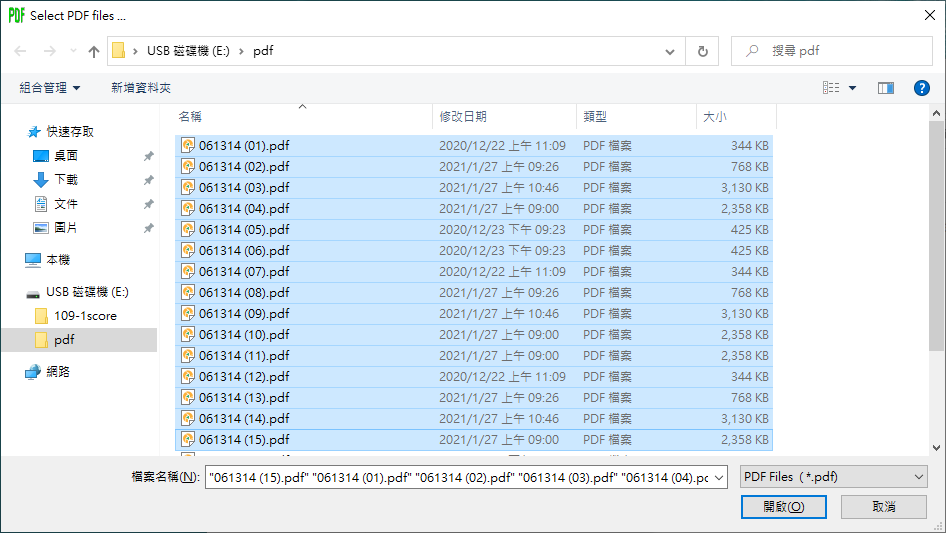 選取你要合併的檔案，檔案要依編號排序，點選 開啟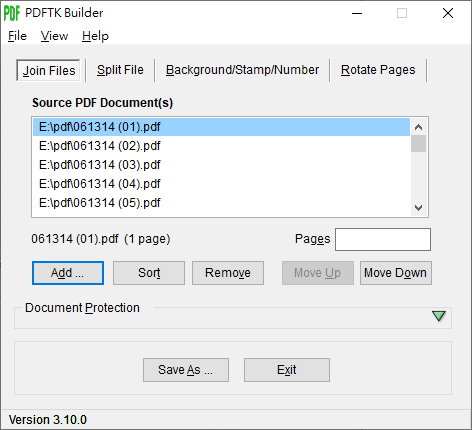 點選 save as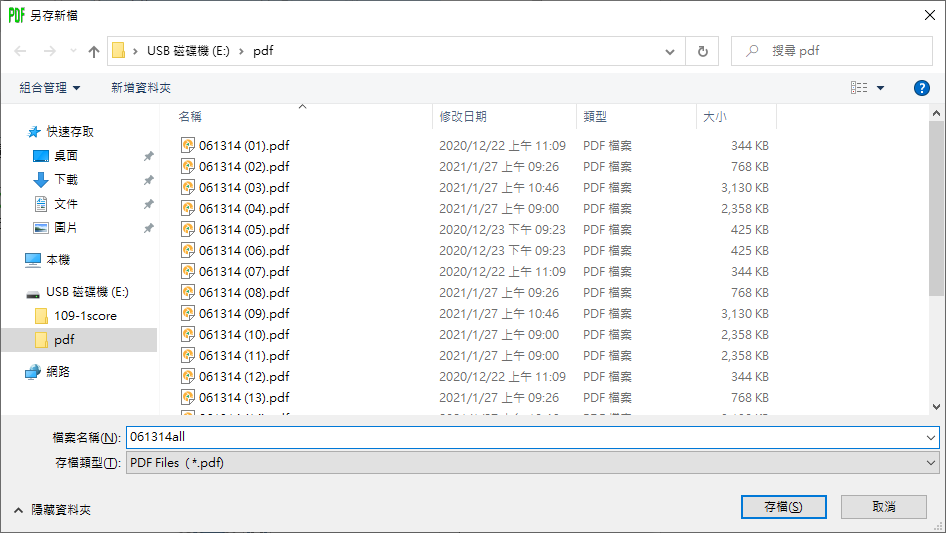 設定檔名，本例用學校代碼 061314all   存檔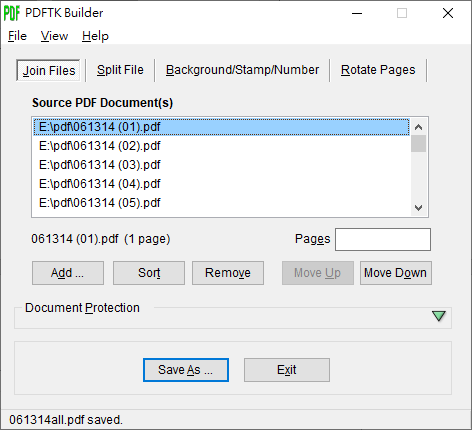 成功後會有此訊息